             DIRECŢIA POLIŢIA LOCALĂ CĂLĂRAŞI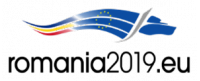 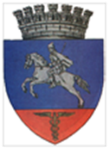              Nr. 729 din 08.04.2019                                                                                                                      Aprob                                                                                                             Director Executiv                                                                                                        Ing.                                                                                                                Anghel DanielRAPORT DE ACTIVITATECătre PRIMĂRIA MUNICIPIULUI CĂLĂRAŞIÎn atenţia Domnului Primar DRĂGULIN  ȘTEFAN  DANIELVă informăm că în perioada 1 – 7 Aprilie 2019 , politistii locali şi-au desfăşurat activitatea, conform planificării lunare, având la bază atribuţiile prevăzute în Legea nr. 155/2010, H.G.nr. 1332/2010, Planul de Ordine şi Siguranţă Publică al municipiului pe anul 2018, respectiv Regulamentul de Organizare şi Funcţionare, Regulamentul de Ordine Interioară, precum şi în concordanţă cu evoluţia situaţiei operative din zonele şi locurile date în responsabilitate. S-a avut în vedere, în principal, acoperirea cu elemente de dispozitiv, a tuturor zonelor şi itinerariilor de patrulare unde, conform statisticilor şi a informaţiilor primite de la celelalte structuri de ordine publică sau de la cetăţenii municipiului, acolo unde frecvent se tulbură ordinea şi liniştea publică, se săvârşesc acte sau fapte antisociale. În perioada 1 – 7 Aprilie 2019 Poliția Locală Călărași: a continuat desfășurarea de acțiuni în sistem integrat în colaborare cu reprezentanții I.P.J. Călărași, pentru asigurarea climatului de ordine și liniște publică pe raza municipiului . a acționat pe raza orașului pentru menținerea curățeniei mai ales în zona platformelor de gunoi, depistarea persoanelor care aruncă gunoi în alte locuri și a celor care caută prin deșeurile menajere din aceste locații, colaborând cu angajații REBU pentru ridicarea deșeurilor reciclabile. a acționat în colaborare cu reprezentanții S.P.G.C.S. Călărași pe linia aplicării prevederilor HCL 166/2017 .    a acționat pe raza orașului pentru fluidizarea traficului rutier și pietonal cu ocazia lucrărilor de toaletare a copacilor cât și reamenajarea unor străzi din municipiu, activități efectuate de Primăria Călărași prin serviciile specializate .a desfășurat și va continua desfășurarea unei campanii de informare a cetățenilor privind oprirea, staționarea și parcările neregulamentare . În data de 01.04.2019 polițiștii locali au asigurat măsuri de ordine publică precum și fluidizarea traficului rutier și pietonal în zona Sălii Polivalente cu ocazia meciului de futsal dintre echipele AFC Dunărea Călărași și FC Timișoara . În data de 05.04.2019 polițiștii locali s-au autosesizat în urma unei postări pe o pagină de Facebook, postare prin care se anunța găsirea unui portofel cu mai multe documente. Polițiștii locali s-au deplasat la persoana care găsise portofelul, au întocmit proces-verbal de predare-primire, iar ulterior s-au deplasat la domiciliul persoanei în cauză pentru înmânarea portofelului și a documentelor . În data de 05.04.2019 o patrulă din cadrul Compartimentului Circulație pe Drumurile Publice, aflată în exercitarea atribuțiilor de serviciu pe str. Aleea Centralei, a depistat un autoturism ce se deplasa dinspre B-dul Cuza Vodă spre B-dul Nicolae Titulescu, care nu a respectat semnificația indicatorului rutier “Acces Interzis” . Procedând la legitimarea șoferului cât și a persoanelor aflate în autoturism, s-a constatat că numitul S.I. aflat la volan nu deține permis de conducere. A fost solicitat un echipaj din cadrul Biroului Rutier Urban – I.P.J. Călărași, pentru predarea persoanelor și continuarea cercetărilor sub aspectul săvârșirii infracțiunii de conducere a unui autovehicul fără a deține permis de conducere . În data de 06.04.2019 polițiștii locali au asigurat măsuri de ordine publică precum și fluidizarea traficului rutier și pietonal în zona Stadionului Municipal cu ocazia meciului de fotbal dintre echipele Dunărea Călărași și FC Voluntari .  În perioada 1 – 7 Aprilie 2019 polițiștii locali au legitimat un număr de 159 persoane, au intervenit la 13 sesizări primite prin Dispeceratul instituției, au constatat 60 fapte antisociale și au aplicat un număr de 34 sancțiuni contravenționale (în valoare de 6070 lei) și 26 avertismente verbale, după cum urmează:OUG nr.195/2002 – privind circulația pe drumurile publice – 6 fapte constatate:Pentru nerespectarea semnificației indicatorului rutier “Oprirea Interzisă” – 5 procese-verbale de constatare a contravenției, 1 cu avertisment scris și 4 cu amendă contravențională în valoare de 1160 lei plus 10 puncte penalizare ;Pentru nerespectarea de către pietoni a regulilor de traversare a drumului public, 1 proces-verbal de constatare a contravenției cu avertisment scris . H.C.L. nr.219/2008 – Regulamentul de gospodărire comunală al Municipiului Călărași – 11 fapte constatate:Pentru persoane ce colectau deșeuri menajere din pubelele special amplasate pe domeniul public, 6 procese-verbale de constatare a contravenției, 2 cu avertisment scris și 4 cu amendă contravențională în valoare de 550 lei ;Pentru aruncarea de deșeuri menajere în alte locuri decât cele special amenajate 2 procese-verbale de constatare a contravenției cu amendă contravențională în valoare de 150 lei ;Pentru depozitarea de autovehicule avariate și caroserii degradate pe domeniul public, 1 proces-verbal de constatare a contravenției cu amendă contravențională în valoare de 600 lei ;Pentru aruncarea de moloz pe domeniul public, 1 proces-verbal de contravenție cu amendă contravențională în valoare de 1000 lei ;Pentru distrugerea unei băncuțe, mobilier amplasat în Parcul Central, 1 proces-verbal de constatare a contravenției cu amendă contravențională în valoare de 600 lei . Legea nr.61/1991 – r - sancționarea faptelor de încălcare a unor norme de conviețuire socială, a ordinii și liniștii publice – 7 fapte constatate :Pentru tulburarea liniștii publice, 4 procese-verbale de constatare a contravenției cu avertisment scris ;Pentru consum de băuturi alcoolice în loc public, 3 procese-verbale de constatare a contravenției, 2 cu avertisment scris și 1 cu amendă contravențională în valoare de 100 lei ;O.G. 97/2005 – Privind actele de stare civilă – 6 fapte constatate :Pentru nesolicitarea eliberării unui nou act de identitate la expirarea celui vechi  6 procese verbale de constatare a contravenției cu amendă contravențională în valoare de 210 lei .HCL 32/2017 – privind Regulamentul de ocupare a domeniului public – 2 fapte constatate :Pentru ocuparea domeniului public fără a deține “Acord de ocupare” emis de Primăria Călărași, 2 procese-verbale de contravenție cu amendă contravențională în valoare de 850 lei ;HCL 81/2018 – privind Regulamentul de atribuire a locurilor de parcare din parcările de domiciliu– 1 faptă constatată :Pentru ocuparea nelegală a unui loc de parcare atribuit prin contract unei alte persoane, 1 proces-verbal de constatare a contravenției cu amendă contravențională în valoare de 150 lei ;O.G. 99 / 2000 privind comercializarea produselor şi serviciilor de piaţă – 1 faptă constatată :Pentru desfășurarea de activități comerciale fără a deține autorizație de funcționare emisă de Primăria Călărași, 1 proces-verbal de contravenție cu amendă contravențională în valoare de 800 lei și măsura complementară de suspendare a activității pentru 30 zile . Aspectele ce țin de situația operativă și de activitățile efectuate de Poliția Locală Călărași se regăsesc în Anexa 1 la prezentul Raport.Director Executiv AdjunctGabriel Vrînceanu